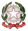 Ministero dell’Istruzione e del MeritoIstituto Comprensivo “Armando Diaz”Piazza Cardinal G. Massaia, 2 - 20123 Milano - Tel. 02 884 461 45 C.F. 80127150151 - Cod. Meccanografico MIIC8BB008 - Codice Univoco Ufficio UFG5KCEmail: miic8bb008@istruzione.it - Pec: miic8bb008@pec.istruzione.it - Sito web: www.icdiaz.edu.itAl Dirigente scolasticoIC DIAZOggetto: Richiesta entrata posticipata/uscita anticipata CONTINUATIVA per terapie mediche o attività sportiva agonisticaIl/La sottoscritto/a ________________________________________________________________genitore dell’alunno/a _____________________________________________________________nato/a a ___________________________________________ il ____________________________residente a __________________________________ in via _______________________________iscritto/a nell’anno scolastico ___________________ alla classe __________ sez. ______________plesso _______________________________________________________RICHIEDEautorizzazione a portare/prelevare il/la proprio/a figlio/a (indicare giorni e orari di ingresso posticipato o uscita anticipata ed eventuali rientri)______________________________________________________________________________________________________________________________________________________________Per tutto l’anno scolasticoPer il periodo dal ______________________ al ___________________________per il seguente motivo ____________________________________________________________e ALLEGA:________________________________________________________________________Milano, li ___________________   				Firma__________________________-----------------------------------------------------------------------------------------------------------------------------------                                                 Vista la documentazione, il Dirigente Scolastico AUTORIZZANON AUTORIZZA (Motivazione: ________________________________________________)La dirigente scolasticaAntonia Abbiati